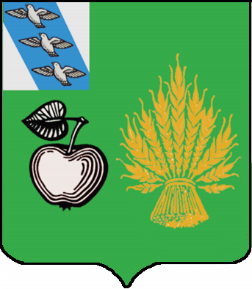  ГЛАВАБЕЛОВСКОГО РАЙОНА  КУРСКОЙ ОБЛАСТИП О С Т А Н О В Л Е Н И Еот 16.04.2019№6307 910 Курская область, сл. Белая          В целях упорядочения земельных отношений, соблюдения прав и законных интересов правообладателей земельных участков, руководствуясь Градостроительным кодексом Российской Федерации, Федеральным законом                       от 06.10.2003 г. № 131 – ФЗ «Об общих принципах организации местного самоуправления в Российской Федерации», Уставом  муниципального района «Беловский район» Курской области, Решением Представительного собрания Беловского района Курской области от 30.03.2018г. № III-37/2 «Об утверждении Положения «О порядке проведения публичных слушаний по вопросам градостроительной деятельности в Беловском районе Курской области»,  ПОСТАНОВЛЯЮ:1.Обнародовать проект внесения изменений в Генеральный план муниципального образования «Гирьянский сельсовет» Беловского района Курской области в сети Интернет на официальном сайте Администрации Беловского района Курской области http://www.bel.rkursk.ru/ с одновременным опубликованием порядка учета предложений по проекту, а также порядка участия граждан в его обсуждении.2.Утвердить порядок участия граждан в обсуждении проекта внесения изменений в Генеральный план муниципального образования «Гирьянский сельсовет» Беловского района Курской области (приложение 1).3.Утвердить порядок учета предложений по проекту внесения изменений в Генеральный план Гирьянского сельсовета Беловского района Курской области (приложение 2).4. Утвердить График проведения публичных слушаний по внесению изменений в Генеральный план муниципального образования «Гирьянский сельсовет» Беловского района Курской области (приложение 3).5.Назначить председательствующего на публичных слушаниях начальника управления администрации Беловского района Курской области Шевцова Б.И.6.Сформировать рабочую группу по организации проведения публичных слушаний по рассмотрению проекта внесения изменений в Генеральный план муниципального образования «Гирьянский сельсовет» Беловского района Курской области в составе:Председатель комиссии: Шевцов Б.И. – начальник управления администрации Беловского района Курской области;Секретарь комиссии: Илькухин Ю.А. – главный специалист-эксперт, архитектор администрации Беловского района Курской области.Члены комиссии:Переверзев С.В., заместитель начальника управления Администрации Беловского района Курской области;Буглова А.Н., главный специалист-эксперт Администрации Беловского района Курской области;Дробязгина И.В. начальник отдела Администрации Беловского района Курской области;7.Предложения в Проект внесения изменений в Генеральный план муниципального образования «Гирьянский сельсовет» Беловского района Курской области вносятся на рассмотрение рабочей группы по организации проведения публичных слушаний письменно или устно до 17.00 часов 15 мая 2019 года по адресу: 307910, Курская область, Беловский район, сл.Белая, Советская площадь, д.1, администрация Беловского района Курской области в рабочие дни с 9-00 до 13-00 часов и с 14-00 до 18-00 часов, контактный телефон 2-11-83.Ознакомление заинтересованных лиц с материалами, предлагаемыми к рассмотрению на публичных слушаниях по проекту внесения изменений в Генеральный план муниципального образования «Гирьянский сельсовет» Беловского района Курской области будет осуществляться до 15 мая 2019 года в Администрации Беловского района Курской области в рабочие дни с 9-00 до 13-00 часов и с 14-00 до 18-00 часов по адресу: 307910 Курская область, Беловский район, сл. Белая, Советская площадь, д.1, Администрация Беловского района, контактные телефоны: 2-11-83.В целях доведения до населения муниципального образования «Гирьянский сельсовет» Беловского района Курской области информации о содержании проекта внесения изменений в Генеральный план организовать экспозицию демонстрационных материалов проекта внесения изменений в Генеральный план, выступления представителей органов местного самоуправления Гирьянского сельсовета, разработчиков проекта внесения изменений в Генеральный план.Жители Гирьянского сельсовета могут заблаговременно ознакомиться с проектом внесения изменений в Генеральный план поселения в сети Интернет на официальном сайте Администрации Беловского района Курской области http://www.bel.rkursk.ru/ и на официальном сайте ФГИС ТП РФ.8.Обнародовать данное постановление в сети Интернет на официальном сайте Администрации Беловского района Курской области http://www.bel.rkursk.ru/.9. Контроль за исполнением данного постановления оставляю за собой.10.Настоящее постановление вступает в силу с момента опубликования в сети Интернет на официальном сайте Администрации Беловского района Курской области http://www.bel.rkursk.ru/.Глава Беловского районаКурской области                                                                                Н.В.ВолобуевПриложение 1к Постановлению Главы Беловского района Курской области от 16.04.2019 №6Порядок участия граждан в обсуждении проекта внесения изменений в Генеральный план муниципального образования «Гирьянский сельсовет» Беловского района Курской областиНастоящий Порядок разработан в соответствии с требованиями Федерального закона от 06 октября 2003 года № 131-ФЗ «Об общих принципах организации местного самоуправления в Российской Федерации» и регулирует порядок участия граждан в обсуждении обнародованного проекта внесения изменений в Генеральный план муниципального образования «Гирьянский сельсовет» Беловского района Курской области.Настоящий Порядок имеет целью обеспечение реализации населением муниципального образования «Гирьянский сельсовет» Беловского района Курской области (далее – Гирьянский сельсовет) своего конституционного права на местное самоуправление.1. Общие положения1.1. Население сельского поселения с момента обнародования проекта внесения изменений в Генеральный план муниципального образования «Гирьянский сельсовет» Беловского района Курской области (далее – проект Генерального плана) вправе участвовать в его обсуждении в следующих формах:1) проведение собраний, сходов граждан по месту жительства с целью обсуждения обнародованного проекта внесения изменений в Генеральный план;2) организация массового обсуждения обнародованного проекта внесения изменений в Генеральный план в порядке, предусмотренном настоящим Положением и иными муниципальными правовыми актами;3) обсуждение обнародованного проекта внесения изменений в Генеральный план на публичных слушаниях.В иных формах, не противоречащих действующему законодательству, и обеспечивающих объективное, свободное и явное волеизъявление населения.1.2. Реализация указанных в пункте 1.1 настоящего Порядка форм участия граждан в обсуждении проекта внесения изменений в Генеральный план регулируется Уставом Гирьянского сельсовета, настоящим Порядком и иными муниципальными правовыми актами, принятыми в соответствии с законодательством Российской Федерации и Курской области.2. Порядок проведения собраний граждан по месту жительства с целью обсуждения обнародованного проекта внесения изменений в Генеральный план 2.1. Собрания граждан по месту жительства проводятся с целью обсуждения обнародованного проекта внесения изменений в Генеральный план и выдвижения предложений о дополнениях и изменениях к нему.2.2. В собрании имеют право участвовать граждане Российской Федерации, обладающие избирательным правом и постоянно или преимущественно проживающие на территории сельского поселения.2.3. О месте и времени проведения собрания граждан и повестке дня население оповещается инициаторами собрания не позднее, чем за три дня    до его проведения.2.4. На собрании граждан ведется протокол, в котором в обязательном порядке указываются: 1) дата и место проведения собрания граждан, количество присутствующих, состав президиума, повестка дня, содержание выступлений;2) принятые решения об одобрении или неодобрении обнародованного проекта внесения изменений в Генеральный план;3) выдвинутые предложения о дополнениях и изменениях в проект Генерального плана.2.5. Протокол подписывается председателем и секретарем собрания граждан и передается в рабочую группу по организации проведения публичных слушаний по рассмотрению проекта внесения изменений в Генеральный план в соответствии с Порядком учета предложений по проекту Генерального плана. 3. Организация массового обсуждения проекта внесения изменений в Генеральный план 3.1. Массовое обсуждение обнародованного проекта внесения изменений в Генеральный план может проводиться в виде обнародования мнений должностных лиц органов местного самоуправлении поселения, а также мнений, предложений, коллективных и индивидуальных обращений жителей сельского поселения и их объединений.3.2. В рамках массового обсуждения проекта внесения изменений в Генеральный план администрация Гирьянского сельсовета совместно с администрацией Беловского района содействуют обсуждению проекта, что должно обеспечивать разъяснение населению общей концепции Генерального плана, а также разъяснение отдельных положений проекта, имеющих большое общественное значение.3.3. Предложения о дополнениях и изменениях в проект внесения изменений в Генеральный план в процессе его массового обсуждения представляются в рабочую группу по организации проведения публичных слушаний по рассмотрению проекта внесения изменений в Генеральный план в соответствии с Порядком учета предложений по проекту Генерального плана. 4. Обсуждение проекта внесения изменений в Генеральный план на публичных слушаниях Проектвнесения изменений в Генеральный план обсуждается на публичных слушаниях в соответствии с Положением о порядке проведения публичных слушаний.Приложение 2к Постановлению Главы Беловского района Курской области от 16.04.2019 №6Порядокучета предложений по проекту внесения изменений в Генеральный план муниципального образования «Гирьянский сельсовет» Беловского района Курской областиНастоящий Порядок учета предложений по проекту внесения изменений в Генеральный план муниципального образования «Гирьянский сельсовет» Беловского района Курской области разработан в соответствии с требованиями Федерального закона от 06 октября 2003 года № 131-ФЗ «Об общих принципах организации местного самоуправления в Российской Федерации» и регулирует порядок внесения, рассмотрения и учета предложений по обнародованному проекту внесения изменений в Генеральный план муниципального образования «Гирьянский сельсовет» Беловского района Курской области (далее – проект внесения изменений в Генеральный план).Настоящий Порядок имеет целью обеспечение реализации населения Гирьянского сельсовета Беловского района (далее – Гирьянский сельсовет) конституционного права на местное самоуправление.1. Общие положения1.1. Предложения по обнародованному проекту внесения изменений в Генеральный план могут вноситься по результатам:1) проведения собраний и сходов граждан по месту жительства;2) массового обсуждения проекта внесения изменений в Генеральный план;3) публичных слушаний. 1.2. Предложения о дополнениях и (или) изменениях по обнародованному проекту внесения изменений в Генеральный план, выдвинутые по результатам мероприятий, указанных в пункте 1.1 настоящего Порядка, указываются в протоколе проведения соответствующего мероприятия, которые передаются в рабочую группу по организации проведения публичных слушаний по рассмотрению проекта внесения изменений в Генеральный план муниципального образования «Гирьянский сельсовет» Беловского района Курской области (далее – рабочая группа) для рассмотрения.1.3. Предложения о дополнениях и (или) изменениях к обнародованному проекту внесения изменений в Генеральный план также могут вноситься: 1) гражданами, проживающими на территории Гирьянского сельсовета, в порядке индивидуального или коллективного обращения;2) организациями, действующими на территории Гирьянского сельсовета;3) органами территориального общественного самоуправления.1.4. Предложения о дополнениях и (или) изменениях к обнародованному проекту внесения изменений в Генеральный план рассматриваются в соответствии с настоящим Порядком.1.5. Предложения о дополнениях и (или) изменениях к обнародованному проекту внесения изменений в Генеральный план вносятся с момента его обнародования на рассмотрение рабочей группы, письменно или устно по следующей форме:2. Порядок рассмотрения поступивших предложений о дополнениях и (или) изменениях в проект муниципального правового акта о Генеральном плане Гирьянского сельсовета.2.1. Внесенные предложения о дополнениях и (или) изменениях в проект внесения изменений в Генеральный план регистрируются рабочей группой.2.2. Предложения о дополнениях и (или) изменениях в проект внесения изменений в Генеральный план должны соответствовать Конституции Российской Федерации, требованиям Градостроительного кодекса Российской Федерации, Федерального закона от 06 октября 2003 года № 131-ФЗ «Об общих принципах организации местного самоуправления в Российской Федерации», федеральному законодательству, законодательству Курской области.2.3. Предложения о дополнениях и (или) изменениях в Генеральный план в виде конкретных отдельных положений должны соответствовать следующим требованиям: 1) обеспечивать однозначное толкование положений проекта внесения изменений в Генеральный план;2) не допускать противоречия либо несогласованности с другими законодательными актами, положениями Устава муниципального образования «Гирьянский сельсовет» Беловского района Курской области и положениями проекта внесения изменений в Генеральный план.2.4. Внесенные предложения о дополнениях и (или) изменениях в проект Генеральный план предварительно изучаются членами рабочей группы на соответствие требованиям, предъявляемым настоящим Порядком. 2.5. Предложения о дополнениях и (или) изменениях в проект внесения изменений в Генеральный план, внесенные с нарушением порядка и сроков, предусмотренных настоящим Порядком и Порядком участия граждан в обсуждении проекта внесения изменений в Генеральный план, по постановлению рабочей группы могут быть оставлены без рассмотрения.2.6. Рабочая группа рассматривает поступившие предложения и принимает соответствующее заключение (решение).2.7. На основании заключения (решения) рабочая группа отклоняет предложения о дополнениях и (или) изменениях в проект внесения изменений в Генеральный план, не соответствующие требованиям, предъявляемым настоящим Порядком.2.8. Предложения о дополнениях и (или) изменениях в проект внесения изменений в Генеральный план, признанные соответствующими требованиям, предъявляемым настоящим Порядком, подлежат дальнейшему изучению, анализу, обобщению и учету рабочей группой. 3. Порядок учета поступивших предложений о дополнениях и (или) изменениях в проект муниципального правового акта о Генеральном плане Гирьянского сельсовета.По итогам изучения, анализа и обобщения внесенных предложений о дополнениях и (или) изменениях в проект внесения изменений в Генеральный план рабочая группа составляет заключение (решение). 3.1. Итоговое заключение (решение) рабочей группы должно содержать следующие положения: 1) общее количество поступивших предложений о дополнениях и (или) изменениях в проект внесения изменений в Генеральный план; 2) количество поступивших предложений о дополнениях и (или) изменениях в проект внесения изменений в Генеральный план, оставленных в соответствии с настоящим Порядком без рассмотрения;3) отклоненные предложения о дополнениях и (или) изменениях в проект внесения изменений в Генеральный план в виду несоответствия требованиям, предъявляемым настоящим Порядком;4) предложения о дополнениях и (или) изменениях в проект внесения изменений в Генеральный план, рекомендуемые рабочей группой к отклонению;5) предложения о дополнениях и (или) изменениях в проект внесения изменений в Генеральный план, рекомендуемые рабочей группой для внесения в текст проекта внесения изменений в Генеральный план.3.2. Рабочая группа представляет свое итоговое заключение (решение) и материалы деятельности рабочей группы с приложением всех поступивших предложений о дополнениях и (или) изменениях в Генеральный план в Администрацию Гирьянского сельсовета Беловского района.3.3. Перед решением вопроса о принятии предложений о внесении поправок в проект Генеральный план Администрация Гирьянского сельсовета Беловского района заслушивает доклад руководителя рабочей группы.3.4. Информация о принятых предложениях и поправках в проект Генеральный план подлежит обнародованию. Приложение 3к Постановлению Главы Беловского района Курской области от 16.04.2019 №6Графикпроведения публичных слушаний по внесению измененийв Генеральный план Гирьянского сельсоветаБеловского района Курской областиОб утверждении порядка участия граждан в обсуждении, порядка учета предложений, порядка проведения публичных слушаний, графика проведения публичных слушаний по проекту внесения изменений в Генеральный план муниципального образования «Гирьянский сельсовет» Беловского района Курской области.Дата поступления предложенияСтатья, № пунктаСодержание предложения, поправкиОбоснование предложения, поправкиАвтор предложения, поправки№п.пНаименование населенного пунктаМесто проведения публичных слушанийДата проведения публичных слушанийВремя проведения публичных слушаний1д. ГирьиМКУК «Гирьянский ЦСДК»16.05.2019 г.10:00-11:002с. КамышноеМКУК «Камышанский ЦСДК»16.05.2019 г.11-00 -12-003с. КрупецМКОУ «Крупецкая ООШ»16.05.2019 г.12-00 - 13-004п. Песчанский Дом досуга 16.05.2019 г.13-00 – 14-00